Событийность— процесс, среда, условия, обладающие особенностями:открытая среда для равных возможностей,эмоциональная окрашенность;наличие трудностей, для преодоления которых нужно выйти из зоны комфорта;выбор методов, приёмов, способов достижения цели;личностная значимость, переживаемость;продолжение.Со +бытие = сотворчество, сопереживание, совместное, солоТехнология событийного проектированияОбразовательный вызов  — это те трудности, которые должны «зацепить» детей.Они должны быть на грани непреодолимости. Учитель создаёт среду для события, хотя сам является как бы «тенью».Событийный дайвинг.Выделение проблемы, целей, задач.GO-prodgect (деятельность участников события)Результат. Презентация результата, продукта.Рефлексия.Продолжение.1 день «Погружение»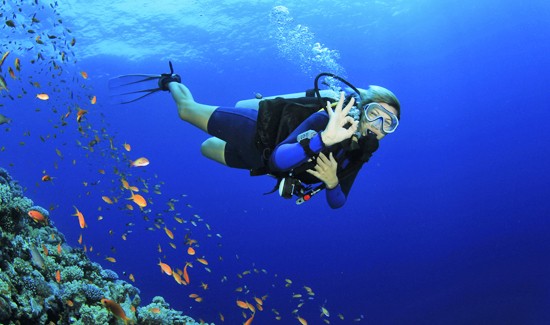 Наша жизнь полна событий, каждое событие уникально. Еще А. С. Макаренко отмечал, что большое значение в жизни человека имеют яркие и волнующие события.В настоящее время в педагогической среде наблюдается интерес к понятию «образовательное событие», что связано, прежде всего, с его результативностью в деле развития личности ребёнка. А что же такое образовательное событие?  В этом понятии мы и начали разбираться в течение первого дня стажировки.Выслушав напутственные речи наших руководителей, мы начали погружение в тему событийности. Для начала каждый вспомнил то профессиональное событие, которое оставило след  в душе, сердце. У каждого оно было своё, особенное. В очередной раз отметила какие мы все многогранные, творческие и любящие свой труд люди.Далее мы отправились на стажерские пробы. Лично я побывала на  увлекательном внеурочном  занятии у первоклассников «Жила-была лягушка, прожорливое брюшко».  Парамонова Светлана Ивановна продемонстрировала занятие в формате Open-студии, где каждый  из участников данного  образовательного события был  действительно участником, а не зрителем: у каждого были – свои смыслы, своя деятельность, свои переживания. В поле выбора ограниченных (содержанием и временем) ресурсов каждый ребенок имел  неограниченные возможности. Было очень интересно, познавательно, увлекательно.На основе этого  и других занятий,  мы смогли разобраться в «Технологии событийного проектирования», нами была составлена карта событийности, рассмотрены технологии (этапы) и их особенности в сравнении с обычным уроком.За этот плодотворный день у меня появилось понимание того, сколько событий   нами  уже проведено и сколько ещё предстоит воплотить в жизнь.Спасибо всем за работу! Дальнейших нам всем успехов!2 день — «Поиск вызовов»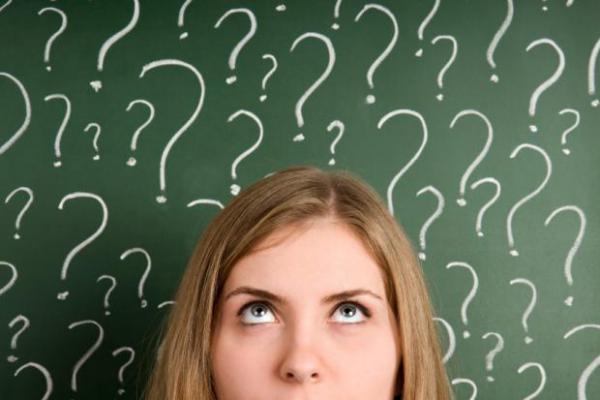 Второй день был напряженным, информативным,  полезным, продуктивным. Хочется  дать ещё одно название этому дню: «Сложно, но можно».С утра закрепили знания, полученные в 1 день, а затем отправились в свободное плавание по лицею искать завтрашние «вызовы», которые, если честно, давались с трудом.Собрав  всей делегацией 24 вызова, вытянув жребий, отправились создавать опрос,  извлекли из данного упражнения очень полезный опыт на будущее.Составленные нами опросы-голосования были пройдены  ребятами из лицея и школ участников стажировки.Волнующий момент… За какой «вызов» проголосовали дети? Ура! Наши желания совпали с детьми! Завтра  нас ждёт событие — разработка совместно с детьми давно волнующей многих тем- заполнение пустующих стен  коридоров лицея. Сценарий работы над этим событием  мы попробовали прожить на себе и коллегах. Завтра наша АРТ-студия примется за дело.С волнением ждём этот день, т.к. пока не знаем каков будет результат, но в совместный событийный  успех верим! Всё получится!3 день — «СОБЫТИЕ»Самый ответственный день, здравствуй!Вот сейчас мы и проверим свои познания событийности.Встречаем наших главных помощников — детей, кидаем вызов и мгновенно получаем от них кучу интереснейших идей. Давно с учителями начальной школы думаем как же украсить наши коридоры, а здесь сразу столько предложений, наши девочки из студии «АРТ-Медиа» просто молодцы! Волнуются, конечно, во время оформления работы только и слышим: «ААААА, как страшно выступать!» Мы с Ольгой Рашидовной успокаиваем, подбадриваем. Сработали, на мой взгляд, отлично. Выступили на сцене с трясущимися коленками, но, прожив это волнительное событие, стали для меня ближе и роднее. Так приятно было получить после завершения мероприятия нежные тёплые объятия девочек.СОБЫТИЕ удалось! Оно свершилось!!! УРА!!!Очень рада, что приняла участие в стажировке, она очень полезна, содержательна, методы и формы работы позволили всем открыть в себе новые таланты. Спасибо Елене Викторовне  Сваловой за руководство и сотрудничество!